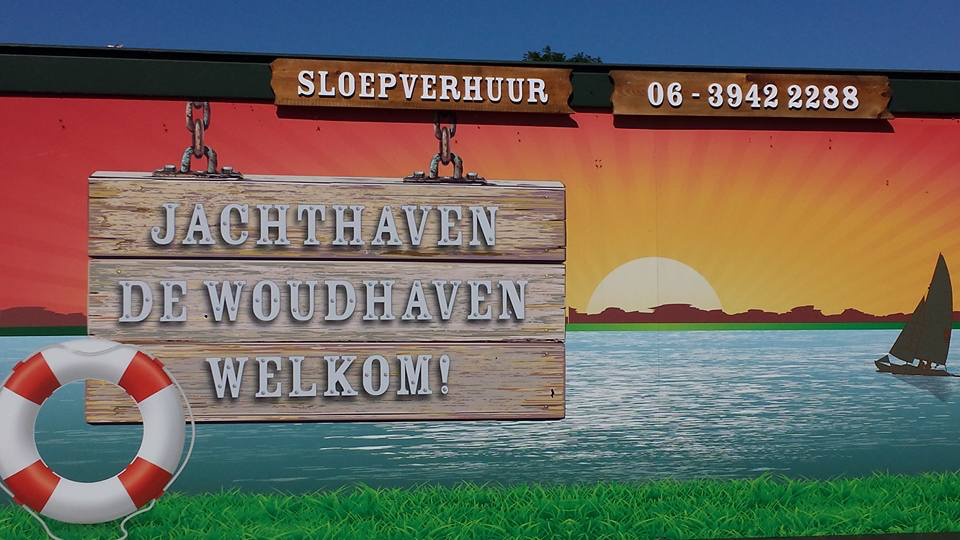 AANVULLEND Met uw inschrijving verplicht u zich tot het ondertekenen van de huurovereenkomst en het betalen van het liggeld. Het innen van het havengeld gebeurt eenmalig per jaar en, bij voorkeur, door middel van automatisch incasso. Huurder weet dat de huurprijs jaarlijks wordt geïndexeerd met de index van de gezinsconsumptie. Op de huurovereenkomst zijn het van toepassing: “Havenreglement Woudhaven” De huurvoorwaarden kunt u raadplegen op de website www.woudhaven.nlOpzeggen dient VOOR 31 december van het lopende jaar. Naam boot:Lengte in cmcmBreedte in cmcmDiepgang in cmcmType BootO ZeilbootO MotorbootO Anders, namelijkRegistratienummer:Eigenaar:Adres:Postcode en PlaatsTelefoonnummer:E-mail:Ik ben geïnteresseerd in:O JaarplaatsO Seizoenplaats zomer (1 april tot 1 okt)O Seizoenplaats winter (1 okt tot 1 april)Ik zou graag dit seizoen ook nog een plek hebbenJa/NeeOpmerkingen: